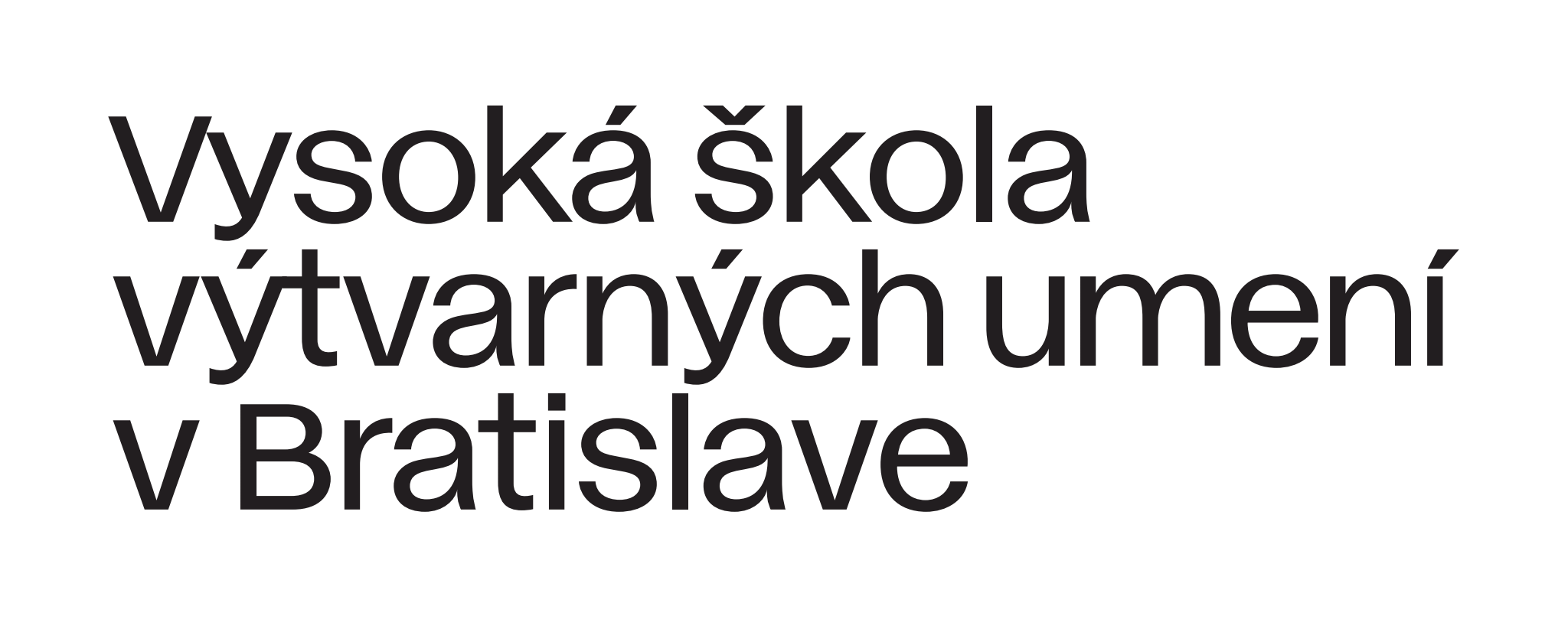 Príloha č. 3 Vnútornej hodnotiacej správy o implementácii vnútorného systému vysokej školy – ukazovatele vnútorného systému.VŠVU bude každoročne sledovať tieto ukazovatele. Prvé štatistické údaje o VŠVU sú na umiestnené na úložisku VŠVU a v systéme AIS a  budú poskytnuté na vyžiadanie pracovnej skupine SAAVŠ. Výpočet súboru ukazovateľov je určený čl. 68 a čl. 69, od str. 33 vnútorného predpisu o kvalite. https://www.vsvu.sk/workspace/media/documents/vnutorny-system_2022_august_2022.pdfVŠVU však bude ukazovatele prehodnocovať, podľa potrieb a okolností dôležitých pre rozvoj kvality vzdelávania a tvorivých činností.Primárne však bude sledovať VŠVU tieto ukazovatele: 1. Počty hlásiacich sa domácich a zahraničných študentov na jednotlivé študijné programy,2. Úspešnosť uchádzačov na prijímacích pohovoroch, dôvody neprijatia,3. Počty študentov študujúcich na študijných programoch, 4. Dôvody zanechania štúdia alebo dôvody nezvládnutia štúdia, 5. Počty končiacich študentov a evidencia výsledkov ich vzdelávania 6. Prezentácia študentov v externom prostredí školy (ocenenia, výstavné aktivity, účasť na konferenciách, účasť na architektonických, dizajnérskych a reštaurátorských projektoch),7. Študentská anketa, 8. Climate survey anketa, 9. Absolventi a ich uplatnenie sa v praxi, 10. Výsledky tvorivej činnosti učiteľov cez úspešnosť v grantových systémoch,11. Výsledky tvorivej činnosti učiteľov v rámci evidencie v CREPČ, CREUČ,12. Výsledky tvorivej činnosti každoročnou aktualizáciou VUPCH všetkými učiteľmi (dopad na zabezpečujúcich pedagógov a školiteľov v doktorandskom stupni štúdia),13. Výsledky tvorivej činnosti v rámci periodického hodnotenia VŠVU (každých 6 rokov,14. Výsledky tvorivej činnosti sú sledované v rámci obsadzovania funkčných miest na VŠVU,15. Sledovanie akademického rastu učiteľov na VŠVU,16. Sledovanie personálnej kontinuity zabezpečovania študijných programov a HIK.Ukazovatele v bodoch 1 až 9 vyhodnocuje Programová rada VŠVU na samostatnom zasadnutí, ktoré sa organizuje 1 – krát v rámci akademického roku. V rámci zasadnutia sa spíše zápisnica, v rámci ktorej sa príjmu konkrétne návrhy na zlepšenie. Zápisnica bude predložená na rokovanie Akreditačnej rady VŠVU ako doklad sledovania kvality vzdelávania na VŠVU. Ukazovatele v bodoch 10 až 16 vyhodnocuje na zasadnutí Umelecká rada VŠVU, minimálne raz za akademický rok. Zápisnica zo zasadnutia Umeleckej rady VŠVU bude predložená na rokovanie Akreditačnej rady VŠVU. Indikátory študijného programu:Kľúčové indikátory študijného programu – ich charakteristika ako ich v tomto momente vo vzťahu k návrhu ŠP vníma a chápe VŠVU:  Charakteristika profilu uchádzačov a študentskej populácie: Pravidelne si robíme štatistiku o počtoch uchádzačov. Zaujímajú nás koľkí študenti sa uchádzajú o štúdium z predošlého stredoškolského alebo vysokoškolského štúdia, koľkí uchádzači sú zo zahraničia a konkrétne z akých krajín. Dôležitým ukazovateľom je aj percento uchádzačov, ktorí absolvovali bakalárske štúdium na VŠVU, ale na magisterský stupeň štúdia neboli prijatí. V ostatných rokoch sledujeme nárast uchádzačov o štúdium na bakalárskom i magisterskom stupni štúdia. Naďalej sa budeme venovať podobnej analytickej štruktúre. Úspešnosť uchádzačov a iných charakteristík prijímacieho konania: Úspešnosť uchádzačov je daná nielen ich pripravenosťou na štúdium, ale aj personálnymi, materiálovými a priestorovými kapacitami. Preto sa snaží VŠ držať počty prijímaných študentov tak, aby to škola zvládla. Ak sa však bude javiť kvalita uchádzačov dlhodobo štandardná a vyššia, prípadne vzrastajúca, potom vyhodnotíme aj možnosť otvorenia ďalších ateliérov. S tým ale súvisia budúce investičné zámery školy. Budeme si pri jednotlivých študijných programoch klásť otázku, koľkých uchádzačov si môžeme dovoliť prijať, koľkí sú dobre pripravení na štúdium, ale pre naplnenie kapacity ich nemôžeme prijať a koľkí sú nepripravení. Grafové spracovanie dát nám ukáže možnosti budúcich úprav študijného programu (jeho rozšírenia alebo redukcie). Dosahovanie cieľov a výstupov vzdelávania: V tomto prípade budeme sledovať hodnotenie jednotlivých predmetov, ich štatistické vyhodnotenie a potom budeme sledovať úspešnosť študentov pri ich prenikaní do praxe: výstavy, workshopy, sympóziá, ocenenia a podobne. Hlavným cieľom štúdia je jeho kvalitné absolvovanie a postupné prenikanie študentov na slovenskú umeleckú scénu.Mieru úspešnosti a progresu študentov, riadneho ukončenia štúdia: Počas štúdia budeme monitorovať mieru progresu študentov najmä na profilových predmetoch. V prípade, že študent neukončí štúdium, budeme zisťovať, prečo sa tak stalo. Už teraz je potrebné povedať, že ide o výnimky, ale ak sa tak stane, spíšeme o dôvode záznam a archivujeme ho. Z podstaty štúdia umenia na VŠ  – nás to celkom prirodzene zaujíma a vždy sme dôvody poznali, len sme ich štatisticky nevyhodnocovali. Dôvody neúspešnosti a zanechania štúdia: Dôvody neukončenia alebo zanechania štúdia budeme sledovať a evidovať. Miera spokojnosti študentov so študijným programom: Mieru spokojnosti sledujeme v študentskej ankete, ktorá sa po obsahovej stránke rozšíri o niektoré informácie potrebné pre napĺňanie štandardov: kvalita štúdia, podmienky pre štúdium, zázemie a podobne. Tiež bude súčasťou reflexie šrudentov aj anketa typu climate survey, ktorá by mala sledovať a vyhodnocovať etickosť akademického prostredia, spôsoby ako sa k sebe správame navzájom. Dostupnosť zdrojov potrebných pre štúdium: Zdroje je potrebné rozdeliť na dve časti: študijný materiál a materiál potrebný na realizáciu praktických prác. a) Akademická knižnica prehodnocuje v koordinácii s Katedrou teórie a dejín umenia online databázy a nákup odbornej literatúry a časopisov. b) materiál na realizáciu semestrálnych prác v ateliéroch a na odborných praktických predmetoch. V tomto škola nemá reálne možnosti. Nie sme, ako už bolo uvedené, schopní finančne pokryť náklady spojené so vznikom prác študentov. Každý semester by sme potrebovali minimálne o 500 000,- eur vyšší rozpočet. Študentom zabezpečujeme základný materiál a majú k dispozícii dielne. Ale študijný program by mal byť komplet pokrytý z rozpočtu školy. Je to dôsledok dlhodobého podfinancovania školy zo strany štátu.  Efektívnosti využívania kapacít školy: Budeme sledovať vyťaženosť ateliérov, dielní a akademickej knižnice študentmi. Budeme sledovať ako intenzívne vedia zúročiť možnosti školy. V magisterskom stupni štúdia už predpokladáme, že si študenti budú organizovať štúdium sami, že už vedia, čomu sa chcú venovať a preto volia tie kapacity, ktoré im pomôžu k prehĺbeniu ich profilácie. V tejto veci by mal aktívnu rolu zohrať vedúci pedagóg ateliéru. Miera uplatniteľnosti absolventov: V tejto veci plánujeme pripraviť dotazník určený absolventom, ktorí by nám priblížil mieru ich uplatnenia. Budeme musieť pripraviť databázu absolventov. Miera spokojnosti študentov: Miera spokojnosti by sa mala odraziť v študentskej ankete. Informácie z nej budeme analyzovať, aby sme mohli realizovať nápravu. Ale neuspokojíme každého, môžeme sa však o to snažiť. Miera spokojnosti zamestnávateľov a iných externých zainteresovaných strán: Každý rok oslovíme galérie, základné, stredné a ľudové školy umenia, kultúrne inštitúcie, kde sú zamestnaní absolventi jednotlivých študijných programov. Budeme to obmieňať, aby sme dostali širšie postavenú škálu stanovísk k úrovni kvality našich absolventov. Je však potrebné podotknúť, že absolventi predkladaného študijného programu budú pôsobiť najmä ako voľní výtvarní umelci, bez trvalého zamestnaneckého pomeru. Budeme sledovať ich uplatnenie sa na slovenskej/stredoeurópskej výtvarnej scéne. Prvých 5 rokov od skončenia školy je pre presadenie sa na scéne zásadných. Podľa toho si vyberáme aj uchádzačov na doktorandský stupeň štúdia. Výsledky tvorivých činností a mieru ich prepojenia so vzdelávaním: Jeden z dôležitých dokumentov bude systematická evidencia tvorivých činností študentov: výstavy, workshopy, sympózia, ocenenia atď. Prepojenie tvorivej činnosti so vzdelávaním sa v tejto oblasti zvyčajne deje tak, že práce, ktoré vzniknú v ateliéroch sa vystavia v galériách. Často v kreatívnej a tvorivej činnosti študent pokračuje, kolekciu diel rozširuje aj mimo školského ateliéru. Výsledky takto kombinovanej práce vystaví. Miera internacionalizácie činností: Internacionalizáciu na jednotlivých študijných programoch  budeme systematicky sledovať v týchto ukazovateľoch: hosťujúci pedagógovia zo zahraničia, spolupráca medzi VŠVU a zahraničnými vysokými školami (spoločné ateliérové konzultácie, workshopy, výstavy), spoločné publikačné výstupy, zahraničné stáže študentov, zahraničná mobilita pedagógov, rezidencie pedagógov alebo študentov v zahraničí, medzinárodné granty a podobne.Úroveň sociálnej, ekonomickej podpory a kariérneho rastu študentov: Budeme hľadať ďalšie možnosti podpory študentov, ktoré sú navyše k tým, ktoré sme už definovali v predošlých štandardoch. Mnohé úrovne budú definované z krízových situáciách, ktorým budú študenti a škola čeliť. Indikátory sleduje Pedagogická rada VŠVU, Odborová rada VŠVU, ktoré pravidelne  zasadajú minimálne raz za semester, ďalej Programová rada VŠVU a následne sa so správou z Pedagogickej rady VŠVU a Programovej rady oboznámi a vyjadrí sa Umelecká rada VŠVU a  Akreditačná rada VŠVU. Poznámka: VŠVU postavila implementáciu kvality vzdelávania na otvorených prezenčných diskusiách učiteľov, študentov a zainteresovaných strán a tieto diskusie a stanoviská a odporúčania na zvyšovanie kvality vzdelávania sú zapísané v tzv. vyhodnocovacích zápisniciach. Tie sú zverejnené na webe školy. VŠVU nejde formalizovanou cestou vypĺňania formulárov, ale otvorených debát o škole a štúdiu, pretože to dáva príležitosť vyjadriť sa každému, všetkým učiteľov, študentov a zainteresovaných strán interného a externého prostredia školy. 